Met dank aan Rudy Boels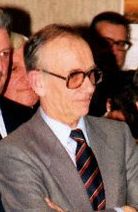 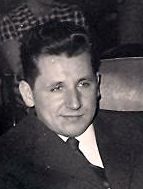 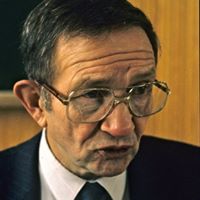 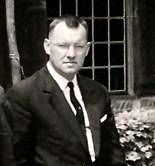 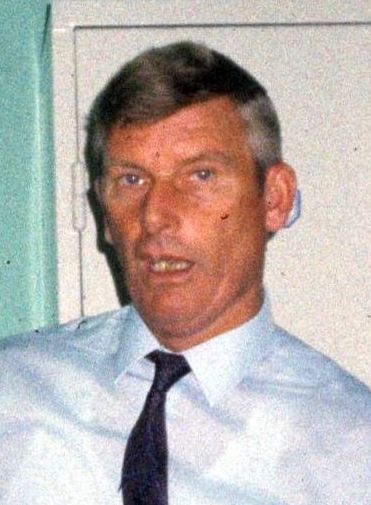 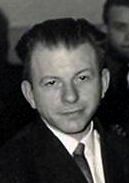 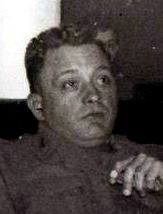 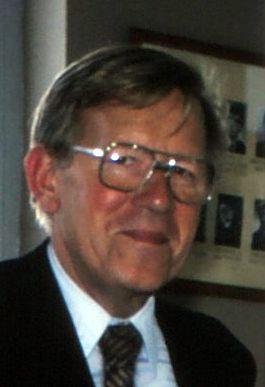 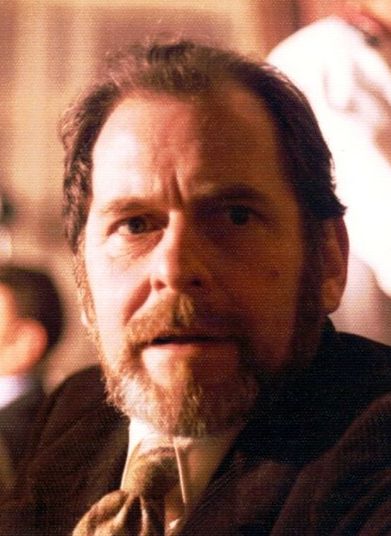 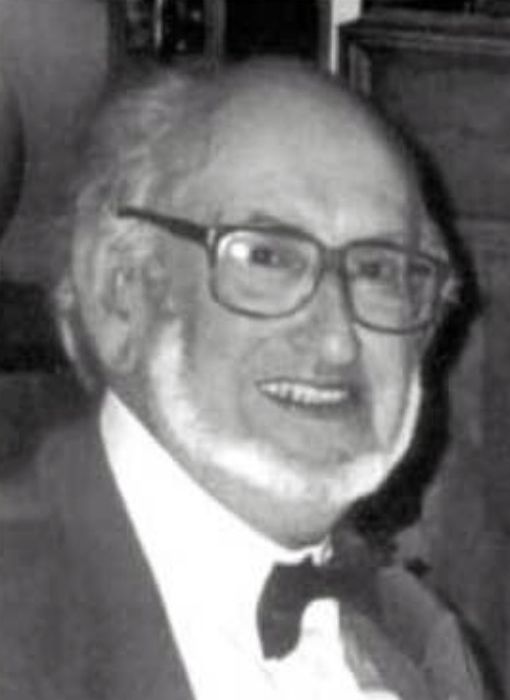 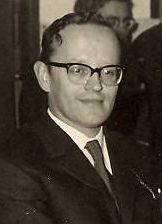 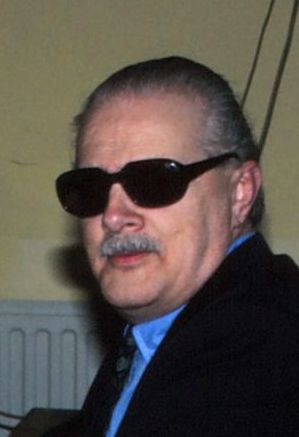 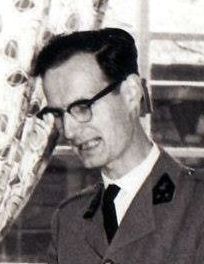 